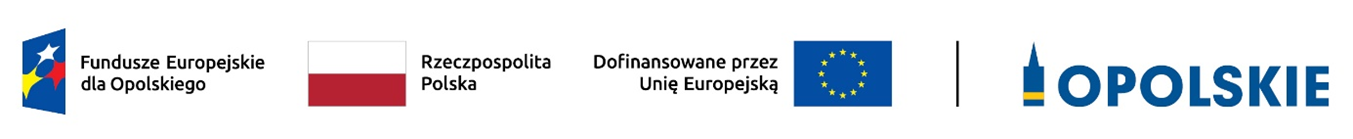 Załącznik do Uchwały Nr 97 KM FEO 2021-2027z dnia 26 marca 2024 r.KRYTERIA MERYTORYCZNE SZCZEGÓŁOWE DLA DZIAŁANIA 7.1 USŁUGI ZDROWOTNE I SPOŁECZNE ORAZ OPIEKA DŁUGOTERMINOWADotyczy: postępowania konkurencyjnego w zakresie wsparcia deinstytucjonalizacji opieki nad osobami starszymi i z niepełnosprawnościami potrzebującymi wsparcia w codziennym funkcjonowaniu (usługi zdrowotne)Zakres: Europejski Fundusz Społeczny PlusKryteria merytoryczne szczegółowe bezwzględneKryteria merytoryczne szczegółowe bezwzględneKryteria merytoryczne szczegółowe bezwzględneKryteria merytoryczne szczegółowe bezwzględneLp.Nazwa kryteriumDefinicjaOpis znaczenia kryterium12341.Realizowane w ramach projektu wsparcie w zakresie usług zdrowotnych jest zgodne z właściwymi dokumentami w obszarze zdrowia.Sprawdza się, czy we wniosku wskazano informacje potwierdzające, że realizowane w ramach projektu wsparcie z zakresu usług zdrowotnych jest zgodne z rekomendowanymi regionalnymi i lokalnymi kierunkami działań, wynikającymi z:dokumentu pn. Zdrowa Przyszłość. Ramy strategiczne rozwoju systemu ochrony zdrowia na lata 2021-2027 z perspektywą do 2030 r. (wraz z załącznikiem: Strategią Deinstytucjonalizacji: opieka zdrowotna nad osobami starszymi), tj.:Celem 1.1 [Dostępność] Zapewnienie równej dostępności do świadczeń zdrowotnych w ilości i czasie adekwatnych do uzasadnionych potrzeb zdrowotnych społeczeństwa;Celem 1.2 [Jakość] Poprawa bezpieczeństwa i skuteczności klinicznej świadczeń zdrowotnych;Celem 1.3 [Przyjazność] Zwiększenie zadowolenia i satysfakcji pacjenta z systemu opieki zdrowotnej;Celem 1.4 [Zdrowie publiczne] Rozwój profilaktyki, skuteczna promocją zdrowia i postaw prozdrowotnych;Celem 2.5 [Pomoc społeczna] Wykorzystanie potencjału synergii systemów ochrony zdrowia i pomocy społecznej.Planem działań w sektorze zdrowia uzgodnionym z Komitetem Sterującym ds. koordynacji wsparcia w sektorze zdrowia,aktualnych danych statystycznych i epidemiologicznych zawartych w Mapie Potrzeb Zdrowotnych (na okres od 1 stycznia 2022 r. do 31 grudnia 2026 r.), tj.:https://basiw.mz.gov.pl/mapy-informacje/mapa-2022-2026/analizy/rehabilitacja/ https://basiw.mz.gov.pl/mapy-informacje/mapa-2022-2026/analizy/opieka-paliatywno-hospicyjna/ https://basiw.mz.gov.pl/mapy-informacje/mapa-2022-2026/analizy/opieka-dlugoterminowa/rekomendacji wskazanych w działaniu:2.6 Rehabilitacja medyczna,2.7 Opieka długoterminowa,2.8 Opieka paliatywna i hospicyjna.Wojewódzkiego Planu Transformacji Województwa Opolskiego na lata 2022-2026 (https://www.gov.pl/web/uw-opolski/priorytety-dla-regionalnej-polityki-zdrowotnej-dla-wojewodztwa-opolskiego).Dla kryterium przewidziano możliwość pozytywnej oceny z zastrzeżeniem:konieczności spełnienia odnoszących się do tego kryterium warunków jakie musi spełnić projekt, aby móc otrzymać dofinansowanie, i/lub konieczności uzyskania informacji i wyjaśnień wątpliwości dotyczących zapisów wniosku o dofinansowanie projektu.Ocena z zastrzeżeniem skutkować będzie skierowaniem projektu do etapu negocjacji i możliwością korekty wniosku.Kryterium jest weryfikowane na podstawie zapisów wniosku 
o dofinansowanie i/lub wyjaśnień udzielonych przez Wnioskodawcę i/lub informacji dotyczących projektu pozyskanych w inny sposób.Kryterium bezwzględne (0/1)2. Przewidziane w projekcie świadczenia opieki zdrowotnej są realizowane wyłącznie przez podmioty wykonujące działalność leczniczą.Zgodnie z ustawą z dnia 15 kwietnia 2011 r. o działalności leczniczej podmiot wykonujący działalność leczniczą oznacza: podmiot leczniczy, tj.:przedsiębiorcy w rozumieniu przepisów ustawy z dnia 6 marca 2018r. - Prawo przedsiębiorców we wszelkich formach przewidzianych dla wykonywania działalności gospodarczej, jeżeli ustawa nie stanowi inaczej,samodzielne publiczne zakłady opieki zdrowotnej, jednostki budżetowe, w tym państwowe jednostki budżetowe tworzone i nadzorowane przez Ministra Obrony Narodowej, ministra właściwego do spraw wewnętrznych, Ministra Sprawiedliwości lub Szefa Agencji Bezpieczeństwa Wewnętrznego, posiadające w strukturze organizacyjnej ambulatorium, ambulatorium z izbą chorych lub lekarza podstawowej opieki zdrowotnej, pielęgniarkę podstawowej opieki zdrowotnej lub położną podstawowej opieki zdrowotnej w rozumieniu przepisów ustawy z dnia 27 października 2017 r. o podstawowej opiece zdrowotnej,  instytuty badawcze, o których mowa w art. 3 ustawy z dnia 30 kwietnia 2010 r. o instytutach badawczych, fundacje i stowarzyszenia, których celem statutowym jest wykonywanie zadań w zakresie ochrony zdrowia i których statut dopuszcza prowadzenie działalności leczniczej, posiadające osobowość prawną jednostki organizacyjne stowarzyszeń, o których mowa w pkt 5, osoby prawne i jednostki organizacyjne działające na podstawie przepisów o stosunku Państwa do Kościoła Katolickiego w Rzeczypospolitej Polskiej, o stosunku Państwa do innych kościołów i związków wyznaniowych oraz o gwarancjach wolności sumienia i wyznania, jednostki wojskowe – w zakresie, w jakim wykonują działalność leczniczą.lekarza, pielęgniarkę lub fizjoterapeutę wykonujących zawód w ramach działalności leczniczej jako praktykę zawodową, o której mowa w art. 5 ww. ustawy.Dla kryterium przewidziano możliwość pozytywnej oceny 
z zastrzeżeniem:konieczności spełnienia odnoszących się do tego kryterium warunków jakie musi spełnić projekt, aby móc otrzymać dofinansowanie, i/lub konieczności uzyskania informacji i wyjaśnień wątpliwości dotyczących zapisów wniosku o dofinansowanie projektu.Ocena z zastrzeżeniem skutkować będzie skierowaniem projektu do etapu negocjacji i możliwością korekty wniosku.Kryterium jest weryfikowane na podstawie zapisów wniosku o dofinansowanie i/lub wyjaśnień udzielonych przez Wnioskodawcę i/lub informacji dotyczących projektu pozyskanych w inny sposób.Kryterium bezwzględne (0/1)3. Deinstytucjonalizacja opieki medycznej nad osobami potrzebującymi wsparcia w codziennym funkcjonowaniu.Sprawdza się czy we wniosku wskazano informacje potwierdzające, że planowane do realizacji wsparcie przewiduje wyłącznie rozwój zdeinstytucjonalizowanych form opieki medycznej nad osobami potrzebującymi wsparcia w codziennym funkcjonowaniu.Deinstytucjonalizacja opieki medycznej to proces przejścia od opieki instytucjonalnej do usług świadczonych w społeczności lokalnej, wynikający z potrzeby respektowania praw podstawowych określonych w Karcie praw podstawowych Unii Europejskiej z dnia 7 czerwca 2016 r. a także innych dokumentach międzynarodowych, w tym w szczególności Konwencji o prawach osób niepełnosprawnych i Konwencji o prawach dziecka. Proces ten wymaga rozwoju usług świadczonych w społeczności lokalnej, przeniesienia zasobów z opieki instytucjonalnej na poczet usług świadczonych w społeczności lokalnej. W ramach projektu nie są finansowane usługi opieki instytucjonalnej tj. nie są tworzone nowe miejsca opieki w formach instytucjonalnych, nie są utrzymywane istniejące miejsca w tych placówkach oraz nie są realizowane usługi na rzecz osób w nich przebywających. Możliwe jest wsparcie w zakresie świadczenia usług zdrowotnych dla osób będących w opiece instytucjonalnej wyłącznie w celu przejścia tych osób do opieki realizowanej w formie usług świadczonych w społeczności lokalnej. Wsparcie to musi przyczyniać się do zwiększenia liczby miejsc świadczenia usług w społeczności lokalnej.Osoba potrzebująca wsparcia w codziennym funkcjonowaniu, to osoba, która ze względu na wiek, stan zdrowia lub niepełnosprawność wymaga opieki lub wsparcia w związku z niemożnością samodzielnego wykonywania co najmniej jednej z podstawowych czynności dnia codziennego.Do oceny stopnia samodzielności fizycznej stosowana jest skala Barthel. Bierze się w niej pod uwagę podstawowe czynności dnia codziennego takie jak: spożywanie posiłków, przemieszczanie się z łóżka na krzesło i z powrotem, siadanie, utrzymanie higieny osobistej, korzystanie z toalety, mycie, kąpiel całego ciała, poruszanie się po powierzchniach płaskich, wchodzenie i schodzenie po schodach, ubieranie się i rozbieranie oraz kontrolowanie czynności fizjologicznych. Do projektu będą kwalifikowane osoby, które otrzymały od 0 do 80 punktów wg skali Barthel.Dla kryterium przewidziano możliwość pozytywnej oceny 
z zastrzeżeniem:konieczności spełnienia odnoszących się do tego kryterium warunków jakie musi spełnić projekt, aby móc otrzymać dofinansowanie, i/lub konieczności uzyskania informacji i wyjaśnień wątpliwości dotyczących zapisów wniosku o dofinansowanie projektu.Ocena z zastrzeżeniem skutkować będzie skierowaniem projektu do etapu negocjacji i możliwością korekty wniosku.Kryterium jest weryfikowane na podstawie zapisów wniosku o dofinansowanie i/lub wyjaśnień udzielonych przez Wnioskodawcę i/lub informacji dotyczących projektu pozyskanych w inny sposób.Kryterium bezwzględne (0/1)4.Wsparcie w zakresie opieki długoterminowej oferowane w projekcie dostosowane jest do indywidualnych potrzeb odbiorców tych usług.Sprawdza się, czy we wniosku wskazano informacje potwierdzające, że oferowane w projekcie wsparcie w zakresie opieki długoterminowej udzielanej w warunkach domowych osobom potrzebującym wsparcia w codziennym funkcjonowaniu, w szczególności pielęgniarskiej opieki długoterminowej domowej, a także opieki paliatywnej i hospicyjnej w formach zdeinstytucjonalizowanych przewidują tworzenie indywidualnych planów opieki dla pacjentów.Dla kryterium przewidziano możliwość pozytywnej oceny 
z zastrzeżeniem:konieczności spełnienia odnoszących się do tego kryterium warunków jakie musi spełnić projekt, aby móc otrzymać dofinansowanie, i/lub konieczności uzyskania informacji i wyjaśnień wątpliwości dotyczących zapisów wniosku o dofinansowanie projektu.Ocena z zastrzeżeniem skutkować będzie skierowaniem projektu do etapu negocjacji i możliwością korekty wniosku.Kryterium jest weryfikowane na podstawie zapisów wniosku o dofinansowanie i/lub wyjaśnień udzielonych przez Wnioskodawcę i/lub informacji dotyczących projektu pozyskanych w inny sposób.Kryterium bezwzględne (0/1)5.Wsparcie deinstytucjonalizacji usług zdrowotnych każdorazowo prowadzi do zwiększenia liczby osób objętych usługami świadczonymi w społeczności lokalnej.Sprawdza się, czy we wniosku wskazano informacje potwierdzające, że wsparcie deinstytucjonalizacji usług zdrowotnych prowadzi do zwiększenia liczby osób objętych usługami świadczonymi w społeczności lokalnej. Dla kryterium przewidziano możliwość pozytywnej oceny 
z zastrzeżeniem:konieczności spełnienia odnoszących się do tego kryterium warunków jakie musi spełnić projekt, aby móc otrzymać dofinansowanie, i/lub konieczności uzyskania informacji i wyjaśnień wątpliwości dotyczących zapisów wniosku o dofinansowanie projektu.Ocena z zastrzeżeniem skutkować będzie skierowaniem projektu do etapu negocjacji i możliwością korekty wniosku.Kryterium jest weryfikowane na podstawie zapisów wniosku o dofinansowanie i/lub wyjaśnień udzielonych przez Wnioskodawcę i/lub informacji dotyczących projektu pozyskanych w inny sposób.Kryterium bezwzględne (0/1)6.W ramach projektu w zależności od indywidualnych potrzeb zostanie zapewnione wsparcie  dla osób o ograniczonej mobilności.Sprawdza się, czy we wniosku wskazano informacje potwierdzające, że w ramach projektu, w zależności od indywidualnych potrzeb, zostanie zapewniony dowóz  dla osób o ograniczonej mobilności m.in. w celu zapewnienia podstawowych potrzeb życiowych, dowozu do miejsc świadczenia usług itp.Osoba o ograniczonej mobilności to osoba, która ma trudności w samodzielnym przemieszczaniu się np. ze względu na ograniczoną sprawność (w tym: poruszająca się na wózku, o kulach, niewidoma, słabowidząca). Będą to zatem zarówno osoby z potrzebą wsparcia w zakresie mobilności posiadające orzeczenie o stopniu niepełnosprawności (lub równoważne), jak i osoby nieposiadające takiego orzeczenia.Dla kryterium przewidziano możliwość pozytywnej oceny 
z zastrzeżeniem:konieczności spełnienia odnoszących się do tego kryterium warunków jakie musi spełnić projekt, aby móc otrzymać dofinansowanie, i/lub konieczności uzyskania informacji i wyjaśnień wątpliwości dotyczących zapisów wniosku o dofinansowanie projektu.Ocena z zastrzeżeniem skutkować będzie skierowaniem projektu do etapu negocjacji i możliwością korekty wniosku.Kryterium jest weryfikowane na podstawie zapisów wniosku o dofinansowanie i/lub wyjaśnień udzielonych przez Wnioskodawcę i/lub informacji dotyczących projektu pozyskanych w inny sposób.Kryterium bezwzględne (0/1)7. Do objęcia wsparciem w ramach projektu preferowane są osoby zamieszkujące obszary tzw. „białych plam”.Sprawdza się, czy we wniosku wskazano informacje potwierdzające, że podczas rekrutacji uczestników projektu preferowane będą osoby zamieszkujące obszary tzw. „białych plam”. Obszary te zidentyfikowano w dokumencie pn. „Mapowanie potrzeb zdrowotnych oraz grup defaworyzowanych w województwie opolskim na potrzeby programu Fundusze Europejskie dla Opolskiego na lata 2021-2027”.Powyższe oznacza, że podczas rekrutacji uczestników projektu w pierwszej kolejności do projektu będą przyjmowane ww. osoby.Dla kryterium przewidziano możliwość pozytywnej oceny 
z zastrzeżeniem:konieczności spełnienia odnoszących się do tego kryterium warunków jakie musi spełnić projekt, aby móc otrzymać dofinansowanie, i/lub konieczności uzyskania informacji i wyjaśnień wątpliwości dotyczących zapisów wniosku o dofinansowanie projektu.Ocena z zastrzeżeniem skutkować będzie skierowaniem projektu do etapu negocjacji i możliwością korekty wniosku.Kryterium jest weryfikowane na podstawie zapisów wniosku o dofinansowanie i/lub wyjaśnień udzielonych przez Wnioskodawcę i/lub informacji dotyczących projektu pozyskanych w inny sposób.Kryterium bezwzględne (0/1)8.W ramach projektu przewidziano wsparcie skierowane do opiekunów faktycznych (nieformalnych) osób potrzebujących wsparcia w codziennym funkcjonowaniu.Sprawdza się czy we wniosku wskazano informacje potwierdzające, że w zależności od indywidualnych potrzeb zapewnione jest wsparcie skierowane do opiekunów faktycznych (nieformalnych) . Opiekunem faktycznym (nieformalnym) jest osoba opiekująca się osobą potrzebującą wsparcia w codziennym funkcjonowaniu, niebędąca opiekunem formalnym (zawodowym) i niepobierająca wynagrodzenia z tytułu sprawowania takiej opieki (nie dotyczy rodziców zastępczych), najczęściej członek rodziny, osoba sprawująca rodzinną pieczę zastępczą, osoba bliska, wolontariusz.Dla kryterium przewidziano możliwość pozytywnej oceny z zastrzeżeniem:konieczności spełnienia odnoszących się do tego kryterium warunków jakie musi spełnić projekt, aby móc otrzymać dofinansowanie, i/lub konieczności uzyskania informacji i wyjaśnień wątpliwości dotyczących zapisów wniosku o dofinansowanie projektu.Ocena z zastrzeżeniem skutkować będzie skierowaniem projektu do etapu negocjacji i możliwością korekty wniosku.Kryterium jest weryfikowane na podstawie zapisów wniosku o dofinansowanie i/lub wyjaśnień udzielonych przez Wnioskodawcę i/lub informacji dotyczących projektu pozyskanych w inny sposób.9.Wykorzystanie infrastruktury wytworzonej w projekcie (w ramach cross financingu).Sprawdza się czy we wniosku wskazano informacje potwierdzające, że infrastruktura wytworzona w projekcie (w ramach cross-financingu) może być wykorzystywana na rzecz udzielania świadczeń opieki zdrowotnej finansowanych ze środków publicznych oraz jeśli to zasadne – do działalności pozaleczniczej w ramach działalności statutowej danego podmiotu leczniczego, przy czym komercyjne wykorzystanie infrastruktury nie może przekraczać 20% zasobów/wydajności infrastruktury w ujęciu rocznym.Dla kryterium przewidziano możliwość pozytywnej oceny z zastrzeżeniem:konieczności spełnienia odnoszących się do tego kryterium warunków jakie musi spełnić projekt, aby móc otrzymać dofinansowanie, i/lub konieczności uzyskania informacji i wyjaśnień wątpliwości dotyczących zapisów wniosku o dofinansowanie projektu.Ocena z zastrzeżeniem skutkować będzie skierowaniem projektu do etapu negocjacji i możliwością korekty wniosku.Kryterium jest weryfikowane na podstawie zapisów wniosku o dofinansowanie i/lub wyjaśnień udzielonych przez Wnioskodawcę i/lub informacji dotyczących projektu pozyskanych w inny sposób.Kryterium bezwzględne (0/1)10.W projektach finansowanie usług zdrowotnych jest możliwe w zakresie działań o charakterze diagnostycznym lub profilaktycznym, zaś finansowanie leczenia jest możliwe wyłącznie w ramach opieki długoterminowej lub hospicyjno – paliatywnej, świadczonych w formie środowiskowej, jako wsparcie tymczasowe.Sprawdza się, czy we wniosku wskazano informacje potwierdzające, że finansowane mogą być usługi zdrowotne w zakresie działań o charakterze diagnostycznym lub profilaktycznym, oraz że finansowane leczenia możliwe będzie wyłącznie w ramach opieki długoterminowej lub hospicyjno-paliatywnej świadczonej w formie środowiskowej. Wydatki związane z leczeniem będą kwalifikowalne od dnia złożenia przez IZ zmiany programu do KE. W związku z powyższym, IZ poinformuje o dacie, od której możliwe będzie ponoszenie ww. wydatków na stronie internetowej FEO 2021-2027 oraz na portalu Funduszy Europejskich.Dla kryterium przewidziano możliwość pozytywnej oceny z zastrzeżeniem:konieczności spełnienia odnoszących się do tego kryterium warunków jakie musi spełnić projekt, aby móc otrzymać dofinansowanie, i/lub konieczności uzyskania informacji i wyjaśnień wątpliwości dotyczących zapisów wniosku o dofinansowanie projektu.Ocena z zastrzeżeniem skutkować będzie skierowaniem projektu do etapu negocjacji i możliwością korekty wniosku.Kryterium jest weryfikowane na podstawie zapisów wniosku o dofinansowanie i/lub wyjaśnień udzielonych przez Wnioskodawcę i/lub informacji dotyczących projektu pozyskanych w inny sposób.Kryterium bezwzględne (0/1)Kryteria merytoryczne szczegółowe punktowaneKryteria merytoryczne szczegółowe punktowaneKryteria merytoryczne szczegółowe punktowaneKryteria merytoryczne szczegółowe punktowaneKryteria merytoryczne szczegółowe punktowaneLPNazwa kryteriumDefinicjaOpis znaczenia kryteriumOpis znaczenia kryteriumLPNazwa kryteriumDefinicjaWagaPunkty123451.Projekt skierowany do osób fizycznych mieszkających 
w rozumieniu Kodeksu Cywilnego i/lub pracujących i/lub uczących się na Obszarze Strategicznej Interwencji (OSI) wskazanym w Krajowej Strategii Rozwoju Regionalnego (KSRR), 
tj. miast średnich tracących funkcje społeczno-gospodarcze i/lub obszarów zagrożonych trwałą marginalizacją.W kryterium bada się czy projekt skierowany jest do osób fizycznych mieszkających w rozumieniu Kodeksu Cywilnego i/lub pracujących i/lub uczących się na terenie miast średnich tracących funkcje społeczno-gospodarcze i/lub na terenie obszarów zagrożonych trwałą marginalizacją. Obszary Strategicznej Interwencji w województwie opolskim to:Miasta średnie tracące funkcje społeczno – gospodarcze – 8 miast: Brzeg, Kędzierzyn – Koźle, Kluczbork, Krapkowice, Namysłów, Nysa, Prudnik, Strzelce Opolskie,Obszary zagrożone trwałą marginalizacją – 15 gmin: Baborów, Branice, Cisek, Domaszowice, Gorzów Śląski, Kamiennik, Murów, Otmuchów, Paczków, Pakosławice, Pawłowiczki, Radłów, Świerczów, Wilków, Wołczyn.0 pkt -  osoby fizyczne mieszkające w rozumieniu Kodeksu Cywilnego i/lub pracujące i/lub uczące się na terenie miast średnich tracących funkcje społeczno-gospodarcze i/lub obszarów zagrożonych trwałą marginalizacją stanowią mniej niż 10 % grupy docelowej w projekcie;2 pkt -  osoby fizyczne mieszkające w rozumieniu Kodeksu Cywilnego i/lub pracujące i/lub uczące się na terenie miast średnich tracących funkcje społeczno-gospodarcze i/lub obszarów zagrożonych trwałą marginalizacją stanowią od 10 % do 20 % włącznie grupy docelowej 
w projekcie;3 pkt -  osoby fizyczne mieszkające w rozumieniu Kodeksu Cywilnego i/lub pracujące i/lub uczące się na terenie miast średnich tracących funkcje społeczno-gospodarcze i/lub obszarów zagrożonych trwałą marginalizacją stanowią więcej niż 20 % grupy docelowej w projekcie.Kryterium jest weryfikowane na podstawie zapisów wniosku o dofinansowanie projektu.30 lub 2 lub 3 pkt2.Projekt skierowany do osób fizycznych mieszkających 
w rozumieniu Kodeksu Cywilnego i/lub pracujących i/lub uczących się na obszarze wiejskim.W kryterium bada się czy projekt skierowany jest do osób fizycznych mieszkających w rozumieniu Kodeksu Cywilnego i/lub pracujących i/lub uczących się na obszarze wiejskim.Definicja obszaru wiejskiego zgodnie z Podziałem jednostek przestrzennych województwa opolskiego wg klasyfikacji Degurba, stanowiącym załącznik do regulaminu wyboru projektów.0 pkt - osoby fizyczne mieszkające w rozumieniu Kodeksu Cywilnego i/lub pracujące i/lub uczące się na obszarze wiejskim stanowią mniej niż 10 % grupy docelowej w projekcie;1 pkt - osoby fizyczne mieszkające w rozumieniu Kodeksu Cywilnego i/lub pracujące i/lub uczące się na obszarze wiejskim stanowią od 10 % do 20 % włącznie grupy docelowej w projekcie;2 pkt - osoby fizyczne mieszkające w rozumieniu Kodeksu Cywilnego i/lub pracujące i/lub uczące się na obszarze wiejskim stanowią więcej niż 20 % grupy docelowej w projekcie.Kryterium jest weryfikowane na podstawie zapisów wniosku o dofinansowanie projektu.20 - 2 pkt3.W projekcie zostały wykorzystane rozwiązania innowacyjne wypracowane w Programie Operacyjnym Kapitał Ludzki (PO KL) i/lub Programie Operacyjnym Wiedza Edukacja Rozwój 2014-2020 (PO WER), które przeszły pozytywną weryfikację.Sprawdza się, czy we wniosku wskazano informacje potwierdzające, że 
w projekcie zostały wykorzystane rozwiązania innowacyjne wypracowane w PO KL i/lub PO WER, które przeszły pozytywną weryfikację.0 pkt – w projekcie nie zostały wykorzystane rozwiązania innowacyjne wypracowane w PO KL i/lub PO WER, które przeszły pozytywną weryfikację;1 pkt - w projekcie zostały wykorzystane rozwiązania innowacyjne wypracowane w PO KL i/lub PO WER, które przeszły pozytywną weryfikację.Kryterium jest weryfikowane na podstawie zapisów wniosku o dofinansowanie projektu.20 lub 1 pkt4. Projekt realizowany jest 
w partnerstwie z podmiotem realizującym zadania pomocy społecznej w rozumieniu ustawy 
z dnia 12 marca 2004 r. o pomocy społecznej.Sprawdza się, czy we wniosku wskazano informacje potwierdzające, że projekt realizowany jest w partnerstwie z podmiotem realizującym zadania pomocy społecznej w rozumieniu ustawy z dnia 12 marca 2004 r. o pomocy społecznej.0 pkt – projekt nie jest realizowany w partnerstwie z podmiotem realizującym zadania pomocy społecznej w rozumieniu ustawy z dnia 12 marca 2004 r. o pomocy społecznej;1 pkt - projekt jest realizowany w partnerstwie z podmiotem realizującym zadania pomocy społecznej w rozumieniu ustawy z dnia 12 marca 2004 r. o pomocy społecznej.Kryterium jest weryfikowane na podstawie zapisów wniosku o dofinansowanie projektu.20 lub 1 pkt5. Projekt przewiduje wsparcie psychologiczne dla opiekunów nieformalnych osób potrzebujących wsparcia w codziennym funkcjonowaniu.Sprawdza się, czy we wniosku wskazano informacje potwierdzające, że projekt przewiduje wsparcie psychologiczne dla opiekunów nieformalnych osób potrzebujących wsparcia w codziennym funkcjonowaniu.0 pkt – projekt nie przewiduje wsparcia psychologicznego dla opiekunów nieformalnych osób potrzebujących wsparcia w codziennym funkcjonowaniu;1 pkt – projekt przewiduje wsparcie psychologiczne dla opiekunów nieformalnych osób potrzebujących wsparcia w codziennym funkcjonowaniu.Kryterium jest weryfikowane na podstawie zapisów wniosku o dofinansowanie projektu.20 lub 1 pkt6.Projekt przewiduje realizację wsparcia w ramach opieki długoterminowej również w godzinach popołudniowych i wieczornych oraz w soboty.  Sprawdza się, czy we wniosku wskazano informacje potwierdzające, że projekt przewiduje realizację wsparcia w ramach opieki długoterminowej również w godzinach popołudniowych i wieczornych oraz w soboty.  0 pkt – projekt nie przewiduje realizacji wsparcia w ramach opieki długoterminowej również w godzinach popołudniowych i wieczornych oraz w soboty;1 pkt - projekt przewiduje realizację wsparcia w ramach opieki długoterminowej również w godzinach popołudniowych i wieczornych oraz w soboty.Kryterium jest weryfikowane na podstawie zapisów wniosku o dofinansowanie projektu.20 lub 1 pkt7. Projekt jest komplementarny do innych projektów finansowanych ze środków UE (również realizowanych we wcześniejszych okresach programowania), ze środków krajowych lub innych źródeł (w tym z Krajowego Planu Odbudowy i Zwiększania Odporności).Sprawdza się czy we wniosku wskazano informacje potwierdzające, że projekt przewiduje komplementarność zaplanowanych działań z innymi przedsięwzięciami współfinansowanymi ze środków UE, krajowych lub innych źródeł. Warunkiem koniecznym do określenia działań/projektów jako komplementarne jest ich uzupełniający się charakter, wykluczający powielanie się działań.0 pkt – projekt nie wykazuje komplementarności z innym projektem.1 pkt – projekt wykazuje komplementarność z jednym projektem finansowanym ze środków UE (również realizowanym we wcześniejszych okresach programowania), ze środków krajowych lub innych źródeł (w tym z Krajowego Planu Odbudowy i Zwiększania Odporności).2 pkt – projekt wykazuje komplementarność z dwoma lub więcej projektami finansowanymi ze środków UE (również realizowanych we wcześniejszych okresach programowania), ze środków krajowych lub innych źródeł (w tym z Krajowego Planu Odbudowy i Zwiększania Odporności).Kryterium jest weryfikowane na podstawie zapisów wniosku o dofinansowanie projektu.20 lub 1 lub 2 pkt